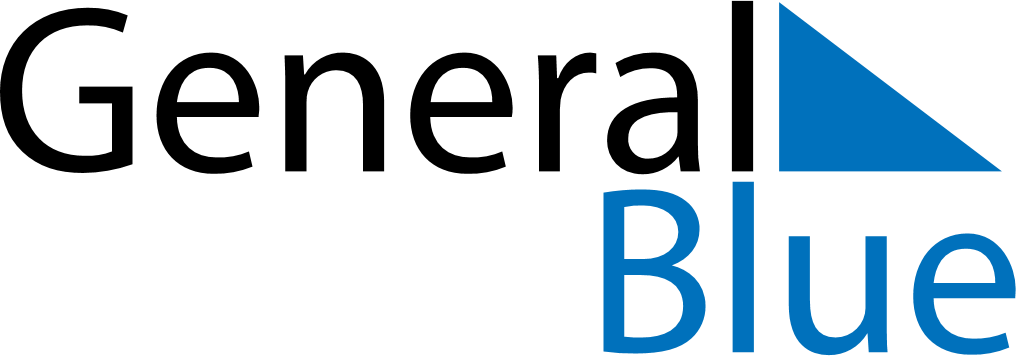 2020 – Q2  2020 – Q2  2020 – Q2  2020 – Q2  2020 – Q2  AprilAprilAprilAprilAprilAprilAprilSUNMONTUEWEDTHUFRISAT123456789101112131415161718192021222324252627282930MayMayMayMayMayMayMaySUNMONTUEWEDTHUFRISATSUNMONTUEWEDTHUFRISAT12345678910111213141516171819202122232425262728293031JuneJuneJuneJuneJuneJuneJuneSUNMONTUEWEDTHUFRISAT123456789101112131415161718192021222324252627282930